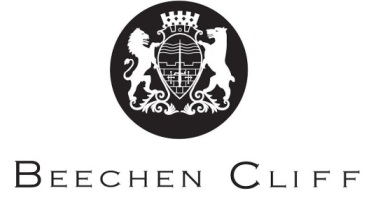 A-Level Overview Year 1: BiologyA-Level Overview Year2: BiologyTermTeacher IJB/RCWTeacher EJA/AMKey Skills / Coursework / PSAs / Deadlines1Module 2 Foundations in Biology2.1.2 Biological molecules (chapter 3)Topic includes PAG  -qualitative testing of Biological molecules2.1.3 Nucleotides and Nucleic Acids (chapter 3)Topic includes PAG  - Investigating DNA structure using RASMOLModule 2 Foundations in Biology2.1.1 cell structure (chapter 2)2.1.5 Biological membranes (chapter 5)Use on line Text book resourcesRead textbook pagesReview your notesAnswer summary questions / Practice questions PAG Write upComplete flipped learning tasks2Module 2 Foundations in Biology2.1.3 Nucleotides and Nucleic Acids contdTopic includes PAG  - Investigating DNA structure using RASMOL2.1.4 Enzymes (chapter 4)Topic includes PAGs  - effect of temp and substrate conc on enzyme controlled reactionsModule 2 Foundations in Biology2.1.5 Biological membranes contd2.1.6 Cell division, cell diversity and cellular organisation (chapter 6)Topic includes PAG  - using a microscope to study MitosisUse on line Text book resourcesRead textbook pagesReview your notesAnswer summary questions / Practice questions PAG Write upComplete flipped learning tasks3Module 4-Biodiversity,evolution and disease4.2.2 Classification and Evolution (chapter 10)4.2.1 Biodiversity (chapter 11)Topic includes PAG  - the calculation of species diversityModule 3-Exchange and Transport3.1.1 Exchange Surfaces    (chapter 7)3.1.2 Transport in Animals (chapter 8)Topic includes PAG  - dissection of mammalian heartUse on line Text book resourcesRead textbook pagesReview your notesAnswer summary questions / Practice questions PAG Write upComplete flipped learning tasks4Module 4-Biodiversity,evolution and disease4.2.1 Biodiversity ContdTopic includes PAG  - the calculation of species diversity4.1.1 Communicable diseases,disease prevention and the immune system (chapter 12)Module 3-Exchange and Transport3.1.2 Transport in Animals contdTopic includes PAG  - dissection of mammalian heart3.1.3 Transport in Plants (chapter 9)Topic includes PAG  - using a potometerUse on line Text book resourcesRead textbook pagesReview your notesAnswer summary questions / Practice questions PAG Write upComplete flipped learning tasksrevision5RevisionInternal exams30th April 1 week (stary of term 9th April)PAG workRevisionInternal examsPAG workUse on line Text book resourcesRead textbook pagesReview your notesAnswer summary questions / Practice questions PAG Write upComplete flipped learning tasksrevision6Module 6 Genetics Evolution Ecoysstems6.3.1 ecosystems to include PAG work and field work  (chap 23)Module 6 Genetics Evolution Ecoysstems6.3.2 populations and sustainability, to include Research PAG and field work (chapter 24)Use on line Text book resourcesRead textbook pagesReview your notesAnswer summary questions / Practice questions PAG Write upComplete flipped learning tasksTermTeacher AM/IJBTeacher EJA/RCWKey Skills / Coursework / PSAs / Deadlines1Module 6 Genetics Evolution EcoysstemsChapter24 revision/test6.1.1 cellular control (chap 19)6.3.1 ecosystems to include, succession, revision of summer work and field trip prep (chap 23)6.1.2 patterns of inheritance (chap 20)Module 6 Genetics Evolution Ecoysstems6.1.3 manipulating genomes(chapter 21)6.2.1 cloning and biotechnology(chapter 22)Topic includes PAG  - dilution platingUse on line Text book resourcesRead textbook pagesReview your notesAnswer summary questions / Practice questions PAG Write upComplete flipped learning tasksTake part in conservation and field studies work as part of the residential field trip 4th-5th Oct 20172Module 6 Genetics Evolution Ecoysstems6.1.2 patterns of inheritance (chap 20)Module 5 communication, homeostasis and Energy5.1.1 communication and homeostasis and 5.1.4 hormonal communication( chap14)Revision Module 2Module 5 communication, homeostasis and Energy5.2.1 Photosynthesis(chapter 17)Topic includes PAG  - chromatography photosynthetic pigmentsRevision module 2Revision module 4Use on line Text book resourcesRead textbook pagesReview your notesAnswer summary questions / Practice questions PAG Write upComplete flipped learning tasksrevision3Mock Exams Jan8th -12th Module 5 communication, homeostasis and Energy5.1.3 neuronal communication ((chapter 13)5.1.5 plant and animal responses(chapter 16)Mock Exams Jan8th -12th Module 5 communication, homeostasis and Energy5.2.2 Respiration(chapter 18)5.1.1,5.1.2, Homeostasis(Chapter 15)Use on line Text book resourcesRead textbook pagesReview your notesAnswer summary questions / Practice questions PAG Write upComplete flipped learning tasks4Complete topics from term 3 and revisionComplete topics from term 3 and revisionUse on line Text book resourcesRead textbook pagesReview your notesAnswer summary questions / Practice questions PAG Write upComplete flipped learning tasksrevision5Revision and mock examsRevision and mock examsUse on line Text book resourcesRead textbook pagesReview your notesAnswer summary questions / Practice questions PAG Write upComplete flipped learning tasksrevision6Study Leave/ ExamsStudy Leave/ ExamsStudy Leave/ Exams